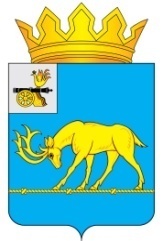 АДМИНИСТРАЦИЯ МУНИЦИПАЛЬНОГО ОБРАЗОВАНИЯ«ТЕМКИНСКИЙ РАЙОН» СМОЛЕНСКОЙ ОБЛАСТИПОСТАНОВЛЕНИЕот27.01.2023       №24     с. ТемкиноОб утверждении стоимости услуг, предоставляемых согласно гарантированному перечню услуг по погребению и требования к качеству ритуальных услугдля сельских поселений на территории муниципального образования «Темкинский район» Смоленской областиВ соответствии с пунктом 17 статьи 15 Федерального закона Российской Федерации от 06.10.2003 № 131 – ФЗ «Об общих принципах организации местного самоуправления в Российской Федерации», Федеральным закономРоссийской Федерации от 12.01.1996 № 8-ФЗ «О погребении и похоронном деле»,письмом Социального фонда Российской Федерации от 20.01.2023 № СЧ-25-18/6601, письмом Отделения Фонда пенсионного и социального страхования Российской Федерации по Смоленской области от 26.01.2023 № 0601-12/3740,Администрация муниципального образования «Темкинский район» Смоленской области п о с т а н о в л я е т:1. Утвердить с 1 февраля 2023 года предельный размер стоимости услуг, предоставляемых согласно гарантированному перечню услуг по погребению,согласно приложению № 1. 2. Утвердить требования к качеству ритуальных услуг по погребению, предоставляемых согласно гарантированному перечню, согласноприложению №2.3. Признать утратившим силу постановление Администрации муниципального образования «Темкинский район» Смоленской области от 28.01.2022 № 28 «Об утверждении стоимости услуг, предоставляемых согласно гарантированному перечню услуг по погребению и требования к качеству ритуальных услуг для сельских поселений на территории муниципального образования «Темкинский район» Смоленской области».4. Настоящеепостановление опубликовать в Темкинской районной газете «Заря» и разместить на официальном сайте Администрации муниципального образования «Темкинский район» Смоленской области в информационно-телекоммуникационной сети «Интернет».5. Контроль за выполнением настоящего постановления оставляю за собой.Глава муниципального образования «Темкинский район» Смоленской области                                                С.А.ГуляевПриложение №1 к постановлению Администрации муниципального образования «Темкинский район» Смоленской областиот27.01.2023   № 24__    Стоимость услуг,предоставляемых согласно гарантированному перечню услуг по погребениюПриложение № 2к постановлению Администрации муниципального образования «Темкинский район» Смоленской областиот 27.01.2023№ 24Требования к качествуритуальных услуг по погребению, предоставляемых согласно гарантированному перечню услуг по погребению№п/пВид услуг по погребениюТариф (цена), руб.Тариф (цена), руб.№п/пВид услуг по погребениюЗима с 01.11 по 30.03Лето с 01.04 по 30.101.Оформление документов, необходимых для погребения138-83138-832.Предоставление и доставка гроба и других предметов, необходимых для погребения (с облачением)3550-363550-362.1. Предоставление и доставка гроба и других предметов, необходимых для погребения (без облачения)3276-573276-573.Перевозка тела (останков) умершего на кладбище1853-591659-854.Погребение (рытье могилы, захоронение)3264-002214-65Общая стоимость гарантированного перечня услуг по погребению  (без облачения)8532-887563-71Общая стоимость гарантированного перечня услуг по погребению (без облачения)7807-867807-86Общая стоимость гарантированного перечня услуг по погребению  (с облачением)8806-807563-71Общая стоимость гарантированного перечня услуг по погребению (с облачением)8081-688081-68№п/пНаименование ритуальных услуг, предоставляемых согласно гарантированному перечню услуг по погребениюКраткое описание ритуальной услуги и техническая характеристика предметов, необходимых для погребения1231.Оформление документов, необходимых для погребенияПрием документов и оформление заказа на захоронение.Оформление документов о смерти в отделе ЗАГС муниципального образования «Темкинский район» Смоленской области.Оформление документов и отвод участка для захоронения.Оформление прочих необходимых документов.  2. Предоставление и доставка гроба и других предметов, необходимых для погребения  2. Предоставление и доставка гроба и других предметов, необходимых для погребения  2. Предоставление и доставка гроба и других предметов, необходимых для погребения2.1.Предоставление гробаПредоставление гроба собственного производства или покупного стандартного из пиломатериалов толщиной 25-, с изготовлением древесных опилок, не обитого (взрослый: длина , ширина у головы , у ног , высота у головы , у ног ), детский или подростковый с корректировкой расхода пиломатериалов, нормы времени и стоимости.2.2.Доставка предметов, необходимых для погребенияПогрузка гроба и других предметов, необходимых для погребения (независимо от количества) транспортное средство «Газель», доставка их в морг, разгрузка, подъем 1-й этаж.2.3.Изготовление регистрационного знакаТабличка деревянная с указанием фамилии, имени, отчества, даты рождения, смерти (если присутствуют данные) регистрационного номера размером 19*24 см.3Перевозка тела умершего на кладбищеВынос гроба с телом из морга не выше 1-го этажа, установка на «Газель», сопровождение в пути, вынос и установка гроба у места захоронения. Предоставление транспортного средства «Газель» для перевозки гроба с телом умершего и сопровождающих людей из дома или морга до места захоронения.4Погребение (место вновь)Расчистка и разметка места для рытья могилы размерами, соответствующими размерам гроба. Забивание крышки гроба и опускание в могилу. Засыпание могилы вручную и устройство надмогильного холма. Установка регистрационного знака.